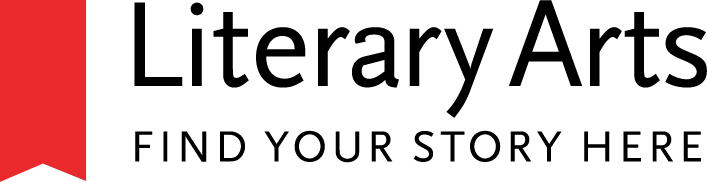 OREGON BOOK AWARDS  2019 Guidelines & Entry FormThe finalists for the 2019 Oregon Book Awards will be announced in early 2019, and the winners will be announced at the Oregon Book Awards Ceremony to be held in the spring of 2019.Oregon Book Awards are available for original work published or produced in the following categories: Poetry, including chapbooks of more than twenty pages in length. Fiction, including novels and short story collections.  General Nonfiction, including biography, history, sciences, nature writing, landscape    writing, and criticism.  Creative Nonfiction, including autobiography, memoir, and personal essay.  Children’s Literature, including poetry, fiction, and nonfiction. Middle grade readers and picture books are included in this category.Young Adult Literature, including poetry, fiction, and nonfiction. The award for Drama is biennial and will be given in 2019.The award for Graphic Literature is biennial and will not be awarded in 2019. Eligibility Requirements Work must be written by an Oregon resident whose legal residence is in Oregon at least six months of the year. A resident who moves away from Oregon permanently after the submission deadline will be disqualified. A qualified resident who dies after submitting their book may receive a posthumous award.  Self-published titles are eligible.An ISBN is required.A title can be submitted in one genre only. The author or publisher that submits the book determines which genre to submit in.Books must have an original publication date between September 1, 2017 and August 31, 2018. A reprint of a book published in a previous award year is not eligible. In the case of a collected work, this timeframe applies to the publication as a volume, not of individual pieces.  For the drama award, the script must have been published or had its first public performance or public reading between August 1, 2016 and August 31, 2018.Works of translation are ineligible. Editors are ineligible.Anthologies containing work written by multiple authors are ineligible.All books for the genres listed here are judged for their writing, and the award is given to the writer.  Electronically published books should be submitted as bound paper printouts that include full publication information (ISBN, editor, publisher, publication date, etc.).Work authored by Literary Arts staff, board members, or advisory committee members is precluded from consideration.In the event of a dispute regarding a title's eligibility, Literary Arts will make the final decision on eligibility. Important Dates All entries must be received no later than 5:00 p.m. on Monday, September 10, 2018. This is not a postmark deadline, and late entries will not be accepted. Finalists will be announced prior to the ceremony in the spring, at which time the winners will be named.  Contact Susan Moore at susan@literary-arts.org or 503-227-2583 ex 107 with questions.Selection Process Out-of-state judges, three in each genre, will be instructed to choose up to five finalists in each category, including a winner, using literary merit as the sole selection criterion. Literary Arts does not prescreen entries except to determine eligibility.    Submission Copies & FeesWork may be submitted by the author, publisher, producer, or any member of the public. Please submit four copies of your book and an entry fee of $50.00.About Literary Arts Founded in 1984, Literary Arts is a community-based nonprofit literary organization dedicated to serving Oregon’s readers and writers. Our mission is to engage readers, support writers and inspire the next generation with great liteture. Our programs include Portalnd Arts & Lectures, one of the country’s largest lectures series; Oregon Book Awards & Fellowships, which celebrates Oregon’s writers and independent publishers; our Youth Programs, which inspire students to write, revise, edit, publish, and perform their own creative writing; and Wordstock: Portland’s Book Festival, which builds community around literature through author events, workshops, a book fair and more. We also host guided discussion groups around great works of literature through a program called Delve.For more information about the programs of Literary Arts, please contact us at 503.227.2583 or visit literary-arts.org.Literary Arts 925 SW Washington St.Portland, OR 97205503.227.2583 www.literary-arts.org OREGON BOOK AWARDS 2019 Entry Form Submit with 4 copies of the nominated bookPlease type or print legibly and keep a copy for your records. Incomplete entries may be discarded. For publishers submitting work: please note an Oregon address is required for authors in order to determine eligibility; the publisher’s address alone is not sufficient. There is a separate entry form for Graphic Literature.Category (indicate one):   ❏ Poetry   ❏ Fiction❏ Drama   For Drama only: Date of publication or first public performance/reading: ________________❏ General Nonfiction         ❏ Creative Nonfiction   ❏ Children’s Literature     ❏ Young Adult LiteratureTitle of Work: 					 			ISBN (required)AN OREGON ADDRESS THAT IS THE AUTHOR’S LEGAL RESIDENCE IS REQUIRED:Author’s Name: Author’s Address: City/State/Zip: Author’s Area Code/Telephone #:  				E-mail: Publisher: Publisher’s Address: City/State/Zip: Publisher’s Contact Person: Area Code/Telephone #:  						E-mail: Publication Month/Year:  					 Submitted by: 								 Date: Area Code/Telephone #: Submission Checklist (see guidelines for more information) ❏ Entry form ❏ Four copies of published book  ❏ Entry fee ($50, payable to Literary Arts. You may also pay online)Submit materials to: Literary Arts  Attn: Oregon Book Awards 925 SW Washington StreetPortland, OR 97205    Please note: materials will not be returned 